2nd APT Coordination Meeting for RA-12Date: 18 January 2012, Time: 13:00 – 14:00 Hours, Venue: Popov Room, ITU Tower PROVISIONAL AGENDAUpdated status of APT’s nomination in ITU-R elected positionsReport from the RapporteursITU-R Resolution 1: Mr. Neil Meaney, AustraliaITU-R Resolution 6: Dr. Katsuhiko Kosaka, JapanITU-R Resolution 15: Ms. Rachaneewan, ThailandITU-R Resolution 38-3: Mr. Kavouss Arasteh (Iran)Coordination between ITU-R and ITU-T: Mr. Kavouss ArastehNew ITU-R Resolution on Cognitive Radio: Dr. Yoshino, JapanITU-R Resolution 54 on Short Range Device: Mr. Chang, ChinaAny other particular update statusAny other businessDr. Kyujin WeeChairman, APT Coordination Meeting for RA-12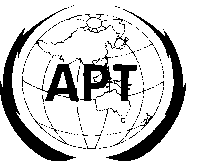 ASIA-PACIFIC TELECOMMUNITYAPT Coordination Meetings During RA-12 and WRC-12APT Coordination Meetings During RA-12 and WRC-1218 January 201218 January 2012